Hoja electronica: Servir a la comunidadEspañol IVNombre: _____________________________		Fecha: _______________________-Pongan  las ilustraciones en órden de prioridades (en tu opinión).-Haz “click & drag” para poner las ilustraciones con el número.-Adjusta los números, para estar en línea.- Debajo de la ilustración, escribe el vocabulario.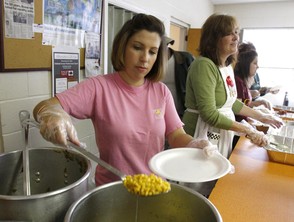 ej:       comedor de beneficencias1. 2. 3.4.5.6.7.8.910.11.12.13.14.15.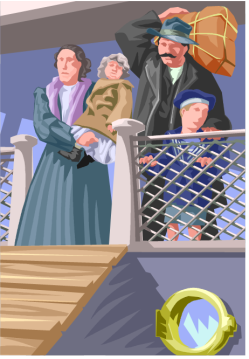 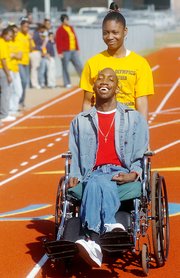 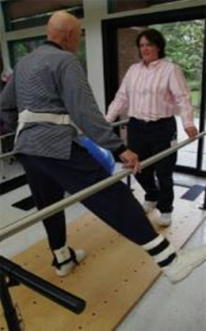 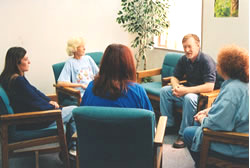 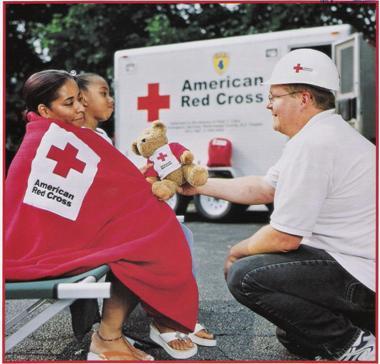 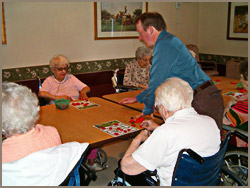 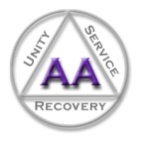 : 		: 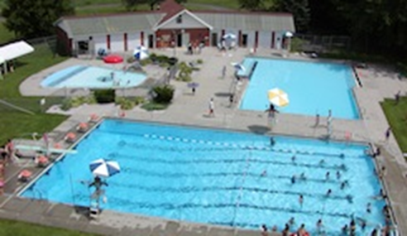 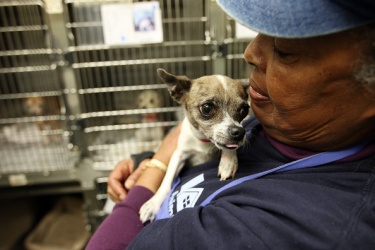 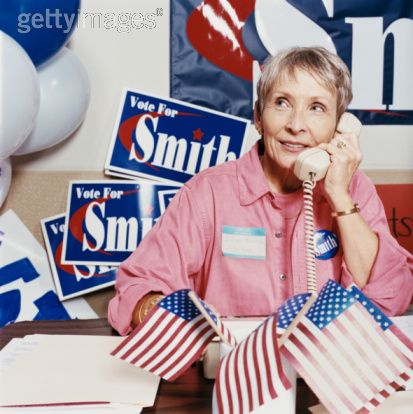 			: : 			  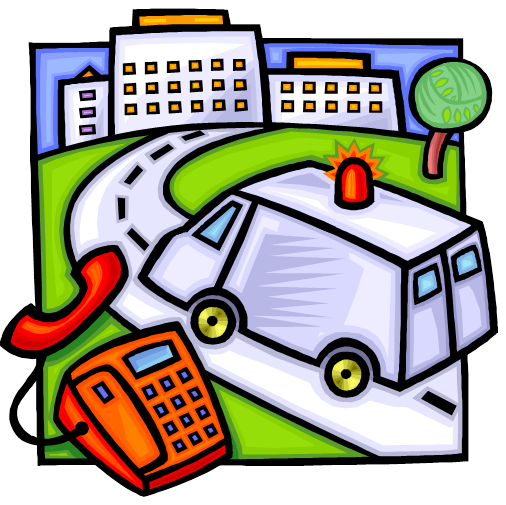 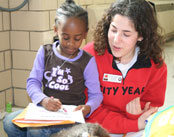 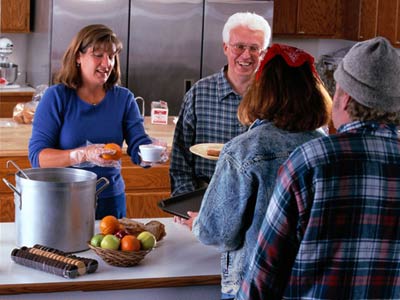 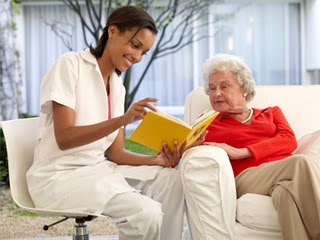 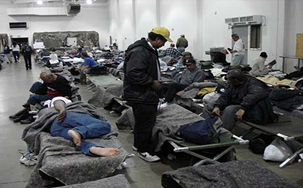 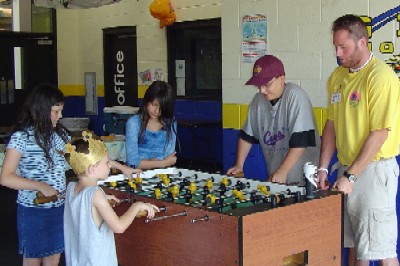 